         НОД в подготовительной группе«ЮНЫЕ ЗНАТОКИ»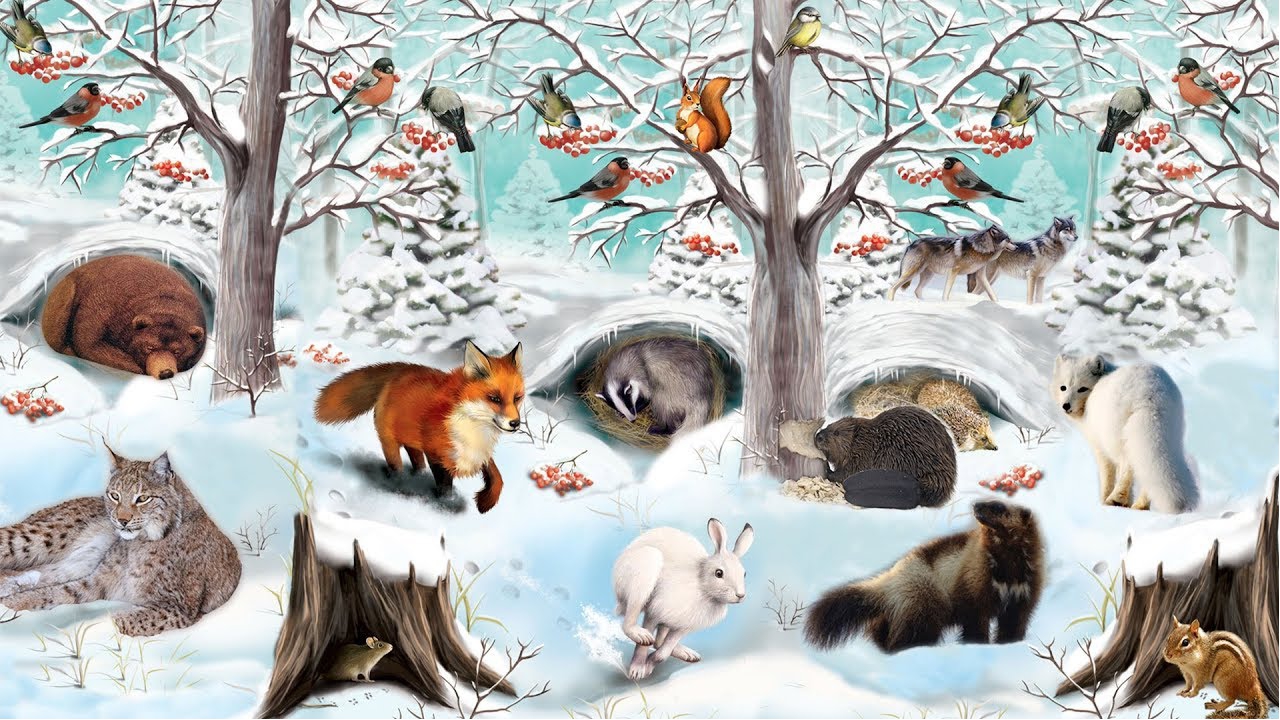 Воспитатель подготовительной группы №2:Шелепова Светлана Николаевна Конспект интегрированного  занятия, окружающий мир, развитие речи,         «Юные знатоки» в подготовительной группе детского садаЦель: систематизирование знаний детей о жизни диких животных зимой.Задачи: Развивать общие представления о том, что в лесу живут разные звери, которые по – разному приспосабливаются к жизни в зимнее время года;  Воспитывать у детей интерес и желание, побольше узнать о жизни диких животных зимой, продолжать знакомить с образом жизни и повадками диких животных.Развивать логическое мышление, сообразительность, внимание, смекалку, зрительную память, воображение.Образование новых слов способом словосложения; закрепить понятие «сложные слова». Помочь детям понять, что в одном большом слове прячутся два маленьких слова. Закрепить знания детей о «словах-родственниках» .Учить определять на слух и их наличие в стихотворении.Активизировать словарь по теме «Дикие животные зимой». Материал: предметные картинки, большие буквы слова «БЕЛОЧКА», карточки с задачами, конверт с письмом, Индивидуальная работа:Привлекать мало активных детей, добиваясь полных ответов на заданный вопрос.Методы и приемы: Словесный, игровой, практический.Словарь: белоснежная, юркнуть, надёжная.Конспект занятияОрганизационный момент.   ( Создание эмоционального настроя.) П.: - Ребята, нам пришло письмо! Посмотрите от кого оно?  А давайте вскроем этот конверт и узнаем, что же в нём. « Ребята, я приглашаю  вас к себе в гости, в зимний лес!» (иголки от ёлки, шишка…) и ещё буквы какие то. Их наверное нужно собрать и тогда мы прочитаем, кто же нас позвал к себе в гости. За каждое выполненное задание буква.2. Создание игровой ситуации. (Создание эмоционального настроя, развитие        общей моторики.)Ребята! А хотелось бы вам узнать, что сейчас происходит в зимнем лесу?  Что это за животное, мы с вами узнаем чуть позже. Прежде чем мы отправимся в путешествие, давайте вспомним, как нужно себя нужно вести в лесу?Правила поведения в лесу: не шуметь, не разорять птичьи гнезда, не пугать животных, не разорять кладовые животных. Разрешается сохранять тишину, развешивать кормушки, внимательно наблюдать за животными, приносить в лес корм для животных и птиц. Какие гостинцы можно принести с собой в лес?А сейчас встаем на лыжи и отправляемся в зимний лес. Согласны?Игра «Мы на лыжах идем»(дети под музыку имитируют движения лыжника)Мы на лыжах идем,Мы взбираемся на холм.Палки нам идти помогут,Будет нам легка дорога.А вокруг лежат сугробы,Снегом замело дороги.Не завязнуть в поле чтобы,Поднимаем выше ноги.Педагог подводит детей к макету «Зимний лес».П.: Вот мы с вами и попали в зимний лес. Как здесь красиво. Что вы видите? Представьте себе: «Что вы слышите?»  В лесу свежий  воздух и бодрящий мороз. Зимний лес тих и спокоен. Зима укрыла его пушистым снегом. -Как вы думаете, легко ли животным и птицам искать зимой пищу? Почему?3.   РАЗМИНКА В. Для начала, ребята давайте вспомним диких и домашних животных. Я буду называть всех, а вы должны один раз хлопнуть в ладоши, только тогда, когда я назову дикое животное. Корова, белка, коза, волк, курица, медведь, кошка, лось, баран, лиса, заяц Буква(Б)А теперь, вспомним тех, кто живет в русском лесу. 4. Поиграем в игру «Четвертый лишний».Задача игры убрать из перечисленного ряда лишнее слово.- Кабан, кролик, лиса, белка…( кролик – домашнее животное),- Заяц, волк, еж, белый медведь…( белый медведь – дикое животное Севера),- Рысь, лось, бурый медведь, кенгуру… (кенгуру – дикое животное Австралии).  Буква (Е)Хорошо с животными мы определились, а теперь назовем как можно больше слов, описывая каждого из жителей.5. Дидактическая игра « Какой? Какая? »Волк (Какой?) – злой, голодный, серый
Медведь (Какой?) – большой, сильный, бурый
Лиса (Какая?) – хитрая, осторожная, рыжая.                                            Заяц (Какой?) – трусливый, маленький, серый, белый
Белка (Какая?) – запасливая, юркая.          Буква (Л)В: Ребята, я сейчас загадаю вам загадку, а вы отгадайте про кого она.6.«Зверька узнаем мы с тобой   По двум таким приметам:  Он в шубке серенькой зимой,  А в рыжей ходит летом» (белка)   Буква (О)В: Правильно, это белочка. А как вы думаете, почему она меняет зимой цвет шубки?
(ответы детей) маскироватьсяВ: Да, я с вами согласна. Именно по тому, чтоб ей легче было прятаться от своих врагов, ястреба, куницы. Зимой деревья стоят без листьев и серая шубка белочки не очень заметна. Кроме того, беличья шубка становится еще и более теплой. А в самые сильные морозы белка спит в своем дупле. Оно тоже подготовлено для зимы. Белочка — большая хлопотунья. К зиме она подготовила не только дупло, но и сделала припасы на зиму: орешки, грибы, желуди, шишки. Так что зимой белочке, тепло, сухо, мягко в своем дупле и не голодно.В: Сколько домиков обычно бывает у белки? (несколько: для сна, для зимовки, для выведения бельчат, много кладовых, где белка держит свои запасы) Буква (Ч)7. Физкультминутка.  (Развитие общей моторики).Спортом белочке не леньЗаниматься целый день.С одной ветки прыгнув влево,На сучке она присела.Вправо прыгнула потом,Покружилась над дуплом.Влево - вправо целый деньПрыгать белочке не лень.8.В: А вот еще одна загадка:У косого нет берлоги,Не нужна ему нораОт врагов спасают ноги,А от голода – кора»В: Кто это? Д: Заяц.В: Скажите, пожалуйста, а что кушает заяц? А меняет ли шубку зайчик?
(Ответы детей)
В: Конечно, летом он был серым, а к зиме постепенно белеет, сначала белым становится хвост, потом задние лапы, а позже спинка и бока. А как вы думаете, зачем зайка меняет шубку.
( мнения детей)В: Согласна. А еще у зайца очень сильные ноги, особенно задние. Они помогают ему удирать от его врагов, волка и лисы. А вы знаете ребята, что зайка спит в снежной ямке, это его норка, а днем он идет добывать себе пищу, обгладывает кору упавших деревьев. Буква (К)ФизминуткаМы проверили осанку и свели лопаткиМы походим на носочках, а потом на пяткахПойдем легко, как лисятаИ как мишка косолапыйИ как заинька трусишкаИ как серый волк волчишкоВот свернулся ёж в клубок,Потому что он продрогЛучик ежика коснулсяА кого зимой не увидишь в лесу? 9. Чтение рассказа «Как ёжик шубу менял».  А теперь ребята послушайте рассказ А.Суконцева (слайды на мультимедиа)  …В лесу уже выпал снег, а ёжик к зиме не подготовился. Не натаскал в своё жильё листьев, чтобы спать было тепло. Идёт по лесу, покрытому первым снегом, а навстречу заяц. Не в серой шубке. В которой летом ходил, а в новой белоснежной.        Ёжик спрашивает зайца:- Ты где шубу менял?- Вон там, у старого дрозда.- А мне нельзя сменить свою шубу?Пошёл ёжик к дрозду и говорит:- Я тоже хочу в белой шубе ходить.- Это у меня только для зайцев. Но так и быть, сменяю. Снимай свои иголки.        Снял ёжик шубу с иголками. Надел белую, как у зайца. Новая шуба лёгкая, мягкая, пушистая, тёплая…         И вдруг – лиса! Хотел ёжик иголки выпустить, а их нет. Попытался убежать от лисы – бегать быстро, как зайка не умеет. А лиса вот-вот схватит. На ёжикино счастье поблизости его нора оказалась. Юркнул он туда, сидит, от страха весь дрожит.         Дождался, когда лиса ушла, вылез из норы – и опять к старому дубу.- Отдай мои иголки, возьми эту красивую шубу назад.         С тех пор и ходит ёжик в своей шубе и не меняет её. Она не такая красивая, как у зайца, но зато надёжная. В ней ёжик не боится ни лисы, ни даже самого волка. Попробуй только дотронься кто-нибудь – сам не рад будешь.10. Беседа по тексту.- Что делает ёжик зимой?- что забыл сделать ёжик из нашего рассказа?- Какая была шубка у зайца, которого встретил ёжик? (белоснежная)- Белоснежная – это какая? (белая, как снег) Сложное слово, в нём живут два слова).- Что случилось с ёжиком, когда он сменил свою колючую шубку на заячью?- Почему она ему не понравилась?- Почему зайку устраивает его шубка, а ёжика - нет?- какая у ёжика шубка? (надёжная, ёжик чувствует себя уверенно, она его защищает)- как вы думаете, то что я вам прочитала может быть на самом деле?- Нет. Ёжик не может взять и просто так отдать шубку и поменять её на другую.- Значит, я вам прочитала не рассказ, а сказку. Ведь такое бывает только в сказках. 11. И последнее задание.-А сейчас я прочитаю вам стихотворение. В нём повторяются какие то слова, очень похожие друг на друга. Чем они похожи, вы постарайтесь определить. Что это за слова?      СнегопадТихо – тихо, как во сне, падает на землю снег.С неба все скользят пушинки – серебристые снежинки.Кружатся над головою каруселью снеговою.На просёлки, на лужок всё снижается снежок.Землю белой, чистой, нежной застилал постелью снежной.Вот веселье для ребят – всё сильнее снегопад.Все бегут вперегонки, все хотят играть в снежки.Снежный ком – на снежный ком, всё украсили снежком,Словно белый пуховик мы одели снеговик.Рядом снежная фигурка: это девочка- снегурка.На снегу-то, посмотри – с красной грудкой снегири.Словно в сказке, как во сне, землю всю украсил снег. - В этом стихотворении часто повторяются слова, которые очень похожи друг на друга тем, что во всех словах живёт коротенькое слово СНЕГ. Это слова- родственники.  Буква (А)Слово БЕЛОЧКА.  (читают дети)Сюрпризный момент: в костюме белочки – девочка Даша с корзинкой. В корзинке угощение ( печенье – грибочки)12. Подведение итогов.-Где мы с вами сегодня побывали? Чем занимались? Что вам запомнилось? Что понравилось?-Ребята,  так кто же в лесу развешивает грибы?  Кто раскидывает шишки? Конечно, это белка. Это она и пригласила нас к себе в гости. -Белочке очень понравились ваши рассказы. Она хочет поблагодарить вас за то, что вы пришли к ней в гости, и надеется, что в следующий раз вы придете к ней весной. Наше путешествие подошло к концу. Мы возвращаемся в детский сад.Я хочу отметить, что вы на занятии были внимательные. Занятие наше окончено. Приложение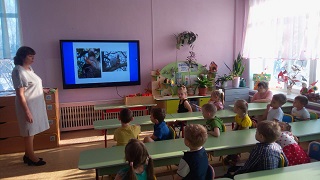 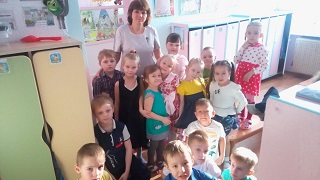 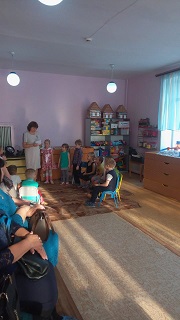 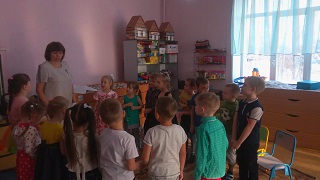 